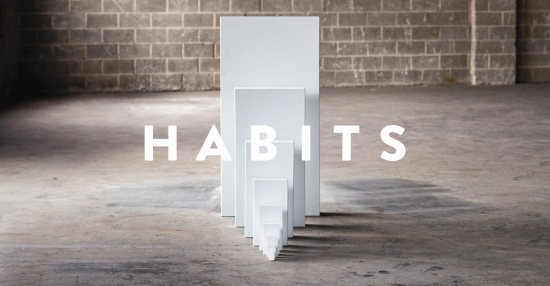 Successful people do Consistently what other people do OccasionallyWe connect our Failure to our Identity; Romans 7:241.	We focus on the What but we do not understand the HowWe focus on the Action we want to Perform but we don’t understand How to get thereYou will not rise to the level of your Goals; you will fall to the level of your SystemsDaniel Pre-decided 3x a day, Every day, he would Stop to spend time with GodWe need to change the Systems that create unwanted ResultsIf we change what we Do, the Outcomes will fix themselves2.	We do not see Progress fast enoughWe do not see much of a Difference and wrongly conclude that Small good decisions don’t Matter that muchYour life is the Sum Total of all the Decisions you have madeWho you are Today is the result of every single Small decision you have made along the WayOne small, Faithful decision after Another will lead you to the place where everyone else wants to BeThe things No One sees are what bring Results everyone wants3.	Our distorted Identity sabotages our SuccessAn unhealthy Identity creates unwise HabitsThen the unwise Habits reinforce the unhealthy IdentityChallenge: Start with Who goals instead of What goalsWhen you know Who you are, you know What to doThe Do overflows out of the WhoPositive Habits reinforce a healthy IdentityWhen you know who you Are, you will know what to DoHonolulu Assembly of God  Habits  January 9, 2022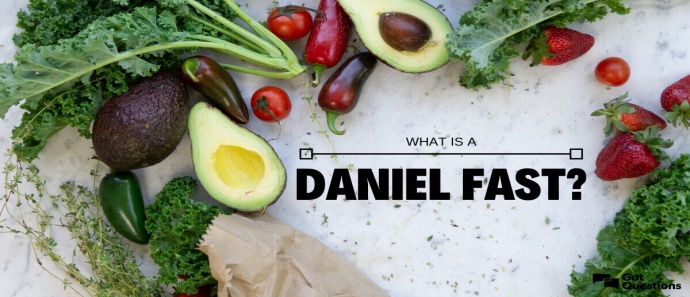 Foods to Eat on the Daniel FastAll fruit – fresh, frozen, dried, juiced, or canned.All vegetables – fresh, frozen, dried, juiced, or canned.All whole grains – whole wheat, brown rice, millet, quinoa, oats, barley, grits, whole wheat pasta, whole wheat tortillas, rice cakes and popcorn.All nuts & seeds – almonds, cashews, macadamia nuts, peanuts, pecans, pine nuts, walnuts, pumpkin seeds, sesame seeds, and sunflower seeds; unsweetened almond milk. Nut butters are also included.All legumes - canned or dried; black beans, black eyed peas, cannellini beans, garbanzo beans (chickpeas), great northern beans, kidney beans, lentils, pinto beans, and split peas.All quality oils – canola, coconut, grape seed, olive, peanut, and sesame.Beverages – distilled water, filtered water, and spring water.Other – unsweetened almond milk, rice milk, or soy milk; herbs, spices, salt, pepper, seasonings, soy products, and tofu.Foods to Avoid on the Daniel FastAll meat & animal products – beef, fish, lamb, poultry, and pork.All dairy products – butter, cheese, cream, eggs, and milk.All sweeteners – agave nectar, artificial sweeteners, cane juice, honey, molasses, raw sugar, syrups, stevia, and sugar.All leavened bread & yeast – baked goods and Ezekiel bread
(if it contains yeast and honey).All refined & processed food products – artificial flavorings, chemicals, food additives, preservatives, white flour, white rice.All deep-fried foods – corn chips, French fries, potato chips.All solid fats – lard, margarine, shortening and foods high in fat.Beverages –carbonated drinks, coffee, energy drinks, herbal tea, and tea.Special Note: If you have health issues, please be sure to contact your health professional for advice before committing to any fast including the Daniel Fast.Source: https://danielfast.wordpress.com/daniel-fast-food-list/